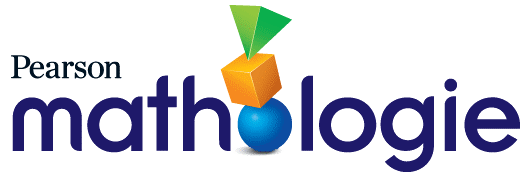 Corrélations de Mathologie Maternelle (Le nombre : Développer le sens du nombre) – le Nouveau-BrunswickCorrélations de Mathologie Maternelle (Les régularités et les relations : Décrire le monde à l’aide de régularités pour résoudre des problèmes) – le Nouveau-BrunswickCorrélations de Mathologie Maternelle (La forme et l'espace :Résoudre des problèmes à l’aide de mesures directes ou indirectes) – le Nouveau-BrunswickRésultats d’apprentissagePetits livrets de MathologieN1 : Énoncer la suite de nombres par sauts de 1, à partir de n’importe quel nombre de 1 à 10 et de 10 à 1.Un beau nid Des taches partout !Jouons au waltes !Les animaux se cachent bienAu parc avec WilaiyaBeaucoup de points !Garderie pour chiens chez Luc N2 : Reconnaître à première vue et donner le nombre de points ou d’objets (de 1 à 5) disposés de façon familière.Des taches partout !Beaucoup de points !Jouons au waltes !Garderie pour chiens chez LucLes animaux se cachent bienAu parc avec WilaiyaN3 : Faire le lien entre un numéral de 1 à 10 et la quantité qu’il représente.Beaucoup de points !Garderie pour chiens chez LucLes animaux se cachent bienAu parc avec WilaiyaAu jeu !Un beau nid N4 : Représenter et décrire les chiffres de 2 à 10 de façon concrète et imagée.Beaucoup de points !Jouons au waltes !Garderie pour chiens chez LucN5 : Comparer des quantités de 1 à 10 à l’aide de la correspondance un à un. Au jeu !Des taches partout !Beaucoup de points !Jouons au waltes !Garderie pour chiens chez LucLes animaux se cachent bienAu parc avec Wilaiya   Résultats d’apprentissagePetits livrets de MathologiePR1 : Démontrer une compréhension des régularités répétitives (de deux ou trois éléments) en : identifiant; reproduisant; prolongeant; créant des régularités à l’aide de matériel de manipulation, de sons et d’actions.Beaucoup de bruitOn sait perler !Résultats d’apprentissagePetits livrets de MathologieSS1 : Utiliser la comparaison directe pour comparer deux objets en se basant sur une seule caractéristique telle que la longueur (hauteur), la masse (poids) et le volume (capacité).Les gagnants de la foireC'est bien d'être long !SS2 : Trier des objets à trois dimensions en se basant sur une seule caractéristique.Le mur du châteauSS3 : Construire et décrire des objets à trois dimensions.Le mur du château